Attribute Cardsfor Intervention Activity 1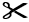 Choose a sizeChoose a colourChoose a shapeChoose a number of sidesChoose a number of verticesYour choice